ΘΕΜΑ: «Επιμορφωτική ημερίδα Περιβαλλοντικής Εκπαίδευσης  "Περιβαλλοντική Εκπαίδευση στα Γεωπάρκα της Ελλάδας" στις 11 Ιανουαρίου 2018»Η Διεύθυνση Δευτεροβάθμιας Εκπαίδευσης Δ΄ Αθήνας συμμετέχει σε ημερίδα σε συνεργασία με το Μουσείο Φυσικής Ιστορίας Απολιθωμένου Δάσους Λέσβου και με τις Διευθύνσεις  Β΄/θμιας Εκπαίδευσης Α΄, Β΄ Αθήνας, Ανατολικής, Δυτικής Αττικής και Α΄/θμιας Εκπαίδευσης Β΄ Αθήνας. Η ημερίδα με τίτλο: "Περιβαλλοντική Εκπαίδευση στα Γεωπάρκα της Ελλάδας", θα διεξαχθεί στις 11 Ιανουαρίου 2018 στο 2ο ΓΕ.Λ. Χαλανδρίου, Λεωφ. Πεντέλης και Αχαΐας, Χαλάνδρι (δείτε το χάρτη https://tinyurl.com/prosvasii) σύμφωνα με το εξής ενδεικτικό πρόγραμμα:ΕΝΔΕΙΚΤΙΚΟ ΠΡΟΓΡΑΜΜΑ17.00-17.10 : Προσέλευση, εγγραφές17.10-17.15 : Χαιρετισμός από την κα Βέρα Δηλάρη, Εθνική Συντονίστρια του Δικτύου ASPnet UNESCO για την Ελλάδα και τον κο Αθανάσιο Φαλούκα Δντή Β΄/θμιας Εκπ/σης Β΄ Αθήνας .17.15-17.30 : Τα Γεωπάρκα ως πεδίο εκπαίδευσης για την αειφορία -Το παράδειγμα του σεμιναρίου της Δ.Δ.Ε. Β΄& Γ΄Αθήνας στο γεωπάρκο Σητείας – Πετρίδου Βαρβάρα.17.30-18.30 :  «Παγκόσμια Γεωπάρκα UNESCO – Η Ελληνική εμπειρία», Δρ Νικόλαος Ζούρος, Καθηγητής Φυσικής Γεωγραφίας, Γεωτεκτονικής και Γεωδυναμικής του Πανεπιστημίου Αιγαίου, Διευθυντής του Μουσείου Φυσικής Ιστορίας Απολιθωμένου Δάσους Λέσβου, Πρόεδρος του Παγκόσμιου Δικτύου Γεωπάρκων της UNESCO.18.30-19.00 : Παρουσίαση του εκπαιδευτικού προγράμματος για τα σχολεία "Θαλάσσιο Πάρκο Απολιθωμένου Δάσους Νησιώπης στη Λέσβο" και χρήση της εκπαιδευτικής Μουσειοσκευής «Απολιθωμένο Δάσος Νησιώπης», Όλγα Τσαλκιτζή, Γεωλόγος του Μ.Φ.Ι.Α.Δ.Λ.19.00-20.00 : Συζήτηση, ερωτήσεις.Ειδικότερα για τη ΔΔΕ Δ’ Αθήνας έχει γίνει πρόβλεψη για τη συμμετοχή δεκαπέντε (15) εκπαιδευτικών. Οι εκπαιδευτικοί που επιθυμούν να συμμετάσχουν καλούνται να δηλώσουν συμμετοχή στην ηλεκτρονική διεύθυνση:  https://goo.gl/forms/TwimJxg6aRkdXykq2 μέχρι και την Τετάρτη 10 Ιανουαρίου 2018.                                                                                                                     Ο ΔΙΕΥΘΥΝΤΗΣ                                                                                                             ΒΑΡΕΛΑΣ ΑΡΙΣΤΟΤΕΛΗΣ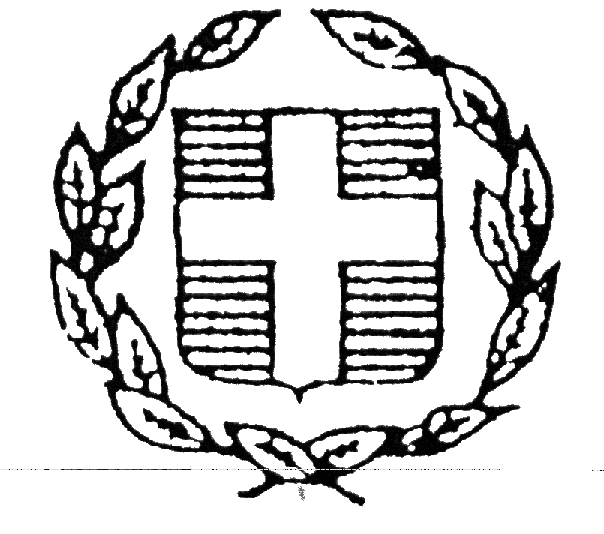                         ΕΛΛΗΝΙΚΗ ΔΗΜΟΚΡΑΤΙΑ                 ΥΠΟΥΡΓΕΙΟ ΠΑΙΔΕΙΑΣ ΕΡΕΥΝΑΣ                            ΚΑΙ ΘΡΗΣΚΕΥΜΑΤΩΝ                                      -----                        ΠΕΡΙΦΕΡΕΙΑΚΗ ΔΙΕΥΘΥΝΣΗ                     Π. & Δ. ΕΚΠΑΙΔΕΥΣΗΣ ΑΤΤΙΚΗΣ                       ΔΙΕΥΘΥΝΣΗ Δ.Ε. Δ΄ ΑΘΗΝΑΣ                                         -----ΠΡΟΣ: ΚΟΙΝ:Ν. Σμύρνη, 21/12/2018Αρ. Πρωτ. 23407Όλες τις σχολικές μονάδες της Δ.Δ.Ε. Δ’ ΑθήναςΣιβιτανίδειος ΣχολήΓρ. Σχολικών Συμβούλων